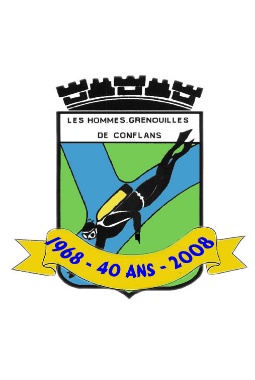 AUTORISATION PARENTALE ou TUTELAIRE – SAISON 2018 / 2019Je soussigné (nom et prénom) :Téléphone :Agissant en qualité de * :    Père	ou	Mère	 ou	 TuteurAutorise l’enfant (nom, prénom, âge) : à faire un baptême de plongée organisé par le club des Hommes Grenouilles de Conflans. Je déclare avoir pris connaissance des risques éventuels liés à la pratique de la plongée sous-marine Fait à Conflans Sainte Honorine, le : Signature obligatoirePrécédée de la mention « lu et approuvé »* à rayer 2 des 3 qualités possibles